Государственное бюджетное образовательноеУчреждение гимназии №363Фрунзенского района Санкт-ПетербургаМетодическая разработка урока алгебрыпо теме «Геометрическая прогрессия. Формула сложных процентов»для учащихся 9 классаАвтор разработки Учитель математикивысшей категорииЩетинина Ольга НиколаевнаСанкт-Петербург2022 годАктуальность разработкиНа уроках математики мы должны формировать у учащихся такие навыки умения, как владение навыками познавательной, проектно-исследовательской деятельности, способность и готовность к самостоятельному поиску методов решения практических задач, в том числе и задач финансовой математики, способность к самостоятельной информационно-познавательной деятельности.    С практической точки зрения, многим приходится делать вклады в банках, брать кредиты, планировать семейный бюджет, следовательно, человек, обладающий знаниями в сфере финансовой грамотности, сможет верно рассчитать все условия и выбрать наиболее выгодный для себя вариант, должны уметь анализировать банковские вклады с точки зрения экономики.     Так же задачи по финансовой математике (вклады и кредиты) есть в ЕГЭ по математике (профильный уровень). Решение таких задач проверяет сформированность умения использовать приобретенные знания в практической деятельности и повседневной жизни.      Поэтому вопросы формирования финансовой грамотности должны быть важными в процессе преподавания математики в основной школе. Учитель математики должен выявлять взаимозависимость финансовой математики с другими темами из курса математики.1Цели деятельности учителя.Главная дидактическая цель: вывести формулу сложных процентов, способствовать закреплению умения находить сумму вклада, зная годовой процент, повторить формулу и применение n-члена геометрической прогрессии, способствовать развитию математической речи, оперативной памяти, произвольному вниманию, воспитывать культуру поведения.Формировать УУДЛичностные: умение ясно, точно, грамотно излагать свои мысли, способность к самооценке на основе критерия успешности учебной деятельности. Регулятивные: уметь определять и формулировать цель на уроке с помощью учителя, планировать свои действия в соответствии с поставленной задачей, высказывать свое предположение.Коммуникативные: уметь формировать свои мысли в устной и письменной форме, слушать и понимать речь других, совместно договариваться о правилах поведения и общения на уроках и следовать им.Познавательные: уметь ориентироваться в своей системе знаний (отличать новое от уже известного с помощью учителя), добывать новые знания (находить ответы на вопросы, используя учебник, свой жизненный опыт и информацию, полученную на уроке).Планируемые образовательные результаты.Предметные: знать, какая числовая последовательность является геометрической прогрессией, знать «Формулу сложных процентов», уметь ее применять при решении финансовых задач.Личностные: уметь осуществлять самооценку на основе критерия успешности учебной деятельности.Метапредметные: уметь определять и формулировать цель на уроке, работать по составленному плану, планировать свое действие в соответствии поставленной задачи, добывать новые знания, находить ответы на вопросы, используя учебник, свой жизненный опыт и информацию, полученную на уроке, устанавливать причинно-следственные связи, анализировать факты и явления.2Основные понятия:Геометрическая прогрессия, проценты, формулы сложных процентов.Ресурсы: учебник алгебры 9 класс; авторы: Ю.М. Колягин и другие, Москва «Просвещение», дидактические материалы алгебра 9 класс; авторы: М.В.Ткачева и другие, Москва «Просвещение», компьютер, проектор, экран.Организация пространства: фронтальная, индивидуальная и групповая работа.Тип урока: урок открытия новых знаний.Ход урока:1.Мотивация к учебной деятельности.Приветствие. Мотивация и задачи урока.Повторение опорных знаний. Устная работа (презентация заданий с помощью проектора)Повторить понятия «Геометрическая прогрессия», «Знаменатель геометрической прогрессии», «Формула n-члена геометрической прогрессии», «Проценты», «Как найти проценты от числа».Назвать знаменатель геометрической прогрессии.а) -50; 10; -2; …;б) 3; 9; 27; 81; …;в) 4; -1;  ; …;     2. Для геометрической прогрессии вычислить.а) b4, если b1=3 и q=10;б) b7, если b1= 4 и q= ;в) b5, если b1= 3 и q= -2;     3. Решить задачу.а) Тетрадь стоит 24 рубля. Сколько рублей заплатит покупатель за 60 тетрадей, если при покупке более 50 тетрадей магазин делает скидку 10% от стоимости всей покупки?3б) Налог на доход физических лиц (НДФЛ) в РФ составляет 13% от начисления заработной платы. Сколько рублей получит работник после уплаты НДФЛ, если начисленная заработанная плата составляет 20000 рублей?Приложение №1 (см. прикрепленный файл)2.Формирование новых знаний.2.1 Фронтальная беседа с учащимися по решению задачиУчебник стр. 102 N218Вкладчик 3 января 2012 г. внёс в сберегательный банк 300 000 р. Какой была сумма его вклада на 3 января 2014 г., если Сбербанк начислял ежегодно 6% от суммы вклада?Решение.6%=0,06, тогда 106%=1,06300000;  1,06∙300000;  ∙300000;  ∙300000;Числовая последовательность представляет собой геометрическую прогрессию.=300000;  q=1,06;  тогда b=∙300000=337080(руб.) - была сумма вклада.Ответ:337080 руб.2.2 Индивидуальная самостоятельная работа с учебником, обсуждение в группах.1) Учебник стр.101 задача 6,7;4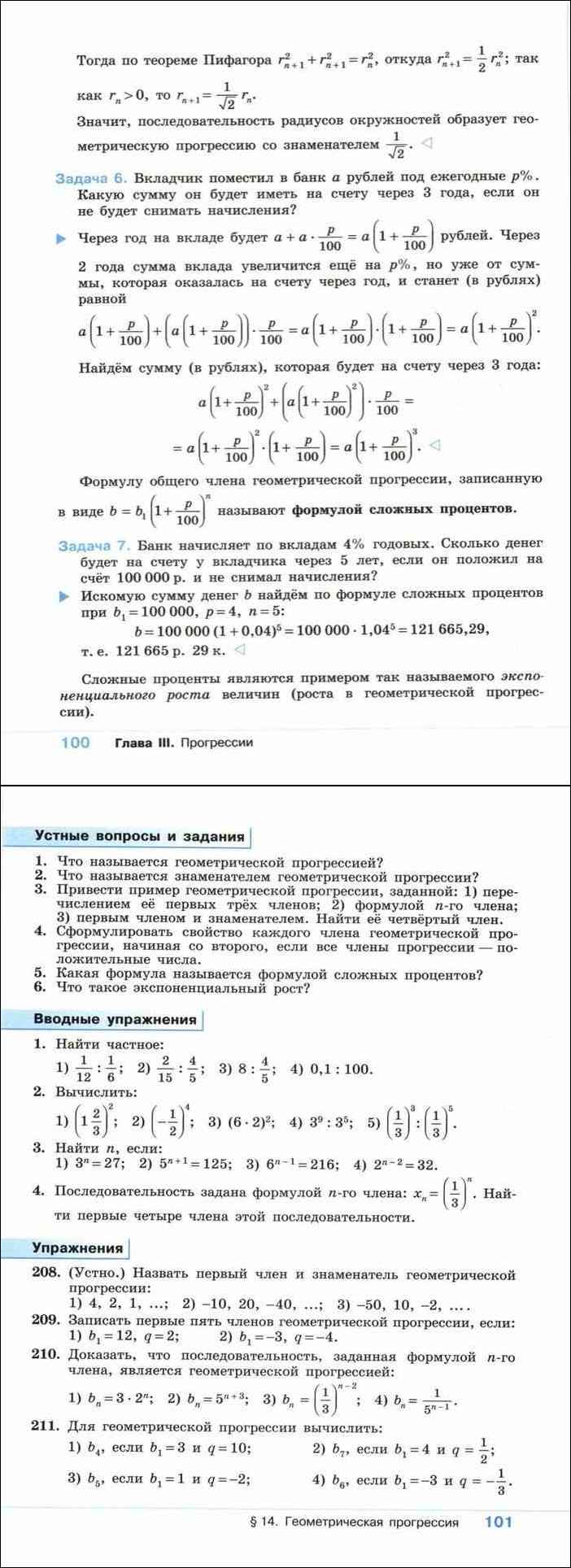 3.1 Применение новых знаний в жизненной ситуации. Ролевая игра “Работа в банке”1 группа. Банк РостФинанс. Вклад “Всегда в росте” Срок 3 года под 8,2% годовых.Банк начисляет проценты по вкладам. Сколько денег будет у вкладчика через 3 года, если он положил на счет 800 тыс. руб. и не снимал начисления.Вклад “Классика роста” Срок 3 года под 9,3% годовых.Банк начисляет проценты по вкладам. Сколько денег будет у вкладчика через 3 года, если он положил на счет 800 тыс. руб. и не снимал начисления.52 группа. Банк “Санкт-Петербург”.Вклад “Стратег” Срок 3 года под 7,9% годовых.Банк начисляет проценты по вкладам. Сколько денег будет у вкладчика через 3 года, если он положил на счет 800 тыс. руб. и не снимал начисления.Вклад “Рантье” Срок 3 года под 7,2% годовых.Банк начисляет проценты по вкладам. Сколько денег будет у вкладчика через 3 года, если он положил на счет 800 тыс. руб. и не снимал начисления.3 группа. Банк “Совкомбанк”.Вклад “Удобный” Срок 3 года под 7,6% годовых.Банк начисляет проценты по вкладам. Сколько денег будет у вкладчика через 3 года, если он положил на счет 800 тыс. руб. и не снимал начисления.Вклад “Постоянный” Срок 3 года под 8,1% годовых (ставка при расчетах картой “Халва”)Банк начисляет проценты по вкладам. Сколько денег будет у вкладчика через 3 года, если он положил на счет 800 тыс. руб. и не снимал начисления.4 группа. Банк “ВТБ”.Вклад “Выгодное начало” Срок 3 года под 9% годовых.Банк начисляет проценты по вкладам. Сколько денег будет у вкладчика через 3 года, если он положил на счет 800 тыс. руб. и не снимал начисления.Вклад “Новое время” Срок 3 года под 9,5% годовых.Банк начисляет проценты по вкладам. Сколько денег будет у вкладчика через 3 года, если он положил на счет 800 тыс. руб. и не снимал начисления.65 группа. Банк “Почтабанк”.Вклад “Горячий сезон” под 8,2% годовых.Банк начисляет проценты по вкладам. Сколько денег будет у вкладчика через 3 года, если он положил на счет 800 тыс. руб. и не снимал начисления.Вклад “Пенсионный+” под 8,5% годовых.Банк начисляет проценты по вкладам. Сколько денег будет у вкладчика через 3 года, если он положил на счет 800 тыс. руб. и не снимал начисления6 группа. Банк “Газпромбанк”.Вклад “Копить” под 8,9% годовых.Банк начисляет проценты по вкладам. Сколько денег будет у вкладчика через 3 года, если он положил на счет 800 тыс. руб. и не снимал начисления.Вклад “Управляй” под 8,1% годовых.Банк начисляет проценты по вкладам. Сколько денег будет у вкладчика через 3 года, если он положил на счет 800 тыс. руб. и не снимал начисления.Приложение №2 (см. прикрепленный файл)3.2 Презентация выполненной работы у доски.1 группа: Задача 1.  в1=800000,  Р=8,2%,  n=3.в=800000*(1+0,082)3=800000*1,0823=800000*1,266723368=1013378,6944.Ответ: 1013378 руб.Задача 2.   в1=800000,  Р=9,3%,  n=3.в=800000*(1+0,093)3=800000*1,0933=800000*1,305751357=1044601,0856.Ответ: 1044601 руб.2 группа:Задача 1. в1=800000,  Р=7,9%,  n=3.в=800000*(1+0,079)3=800000*1,0793=800000*1,256216039=1004972,8312.Ответ: 1004972 руб.                                                                                                       7Задача 2. в1=800000,  Р=7,2%,  n=3.в=800000*(1+0,072)3=800000*1,0723=800000*1,231925248=985540,1984.Ответ: 985540 руб.3 группа.Задача 1. в1=800000,  Р=7,6 %,  n=3.в=800000*(1+0,076)3=800000*1,0763=800000* 1,245766976= 996 613,5808.Ответ: 996 613 руб.Задача 2. в1=800000,  Р=8,1%,  n=3.в=800000*(1+0,081)3=800000*1,0813=800000* 1,263214441= 1 010 571,5528.Ответ: 1 010 571 руб.4 группа.Задача 1. в1=800000,  Р=7,6 %,  n=3.в=800000*(1+0,076)3=800000*1,0763=800000*1,245766976=996 613,5808.Ответ: 996 613 руб.Задача 2. в1=800000,  Р=9%,  n=3.в=800000*(1+0,09)3=800000*1,09 3=800000*1,295029= 1 036 023,2.Ответ: 1 036 023 руб.5 группа.Задача 1. в1=800000,  Р=8,2%,  n=3.в=800000*(1+0,082)3=800000*1,082 3=800000* 1,266723368= 1 013 378,6944.Ответ: 1 013 378 руб.Задача 2. в1=800000,  Р=8,5%,  n=3.в=800000*(1+0,085)3=800000*1,085 3=800000* 1,277289125= 1 021 831,3.Ответ: 1 021 831 руб.6 Группа.Задача 1. в1=800000,  Р=8,9 %,  n=3.8в=800000*(1+0,089)3=800000*1,089 3=800000* 1,291467969= 1 033 174,3752.                      Ответ: 1 033 174 руб.Задача 2. в1=800000,  Р=8,1 %,  n=3.в=800000*(1+0,081)3=800000*1,081 3=800000* 1,263214441= 1 010 571,5528.Ответ: 1 010 571 руб.4. Итог урока. Рефлексия4.1 Отвечают на вопросы учителя по изученной теме4.2 Заполняют лист “Рефлексия”4.3 Записывают в дневник домашнее заданиеДидактический материал стр. 38 №119ДатаСумма вклада на начало года (руб.)Сумма вклада после начисления % (руб.)03.01.20123000001,06∙30000003.01.20131,06∙300000∙30000003.01.2014∙300000∙300000